Publicado en España el 10/12/2020 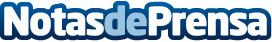  Benjamin Boulbes, patrocinado por GT Radial, gana su séptimo Campeonato Elite Francés de DriftingConseguir 7 victorias,  4 de ellas consecutivas, es una hazaña sin precedentes en esta modalidad deportivaDatos de contacto:Press Corporate Com 910910446Nota de prensa publicada en: https://www.notasdeprensa.es/benjamin-boulbes-patrocinado-por-gt-radial Categorias: Automovilismo Otros deportes Industria Automotriz http://www.notasdeprensa.es